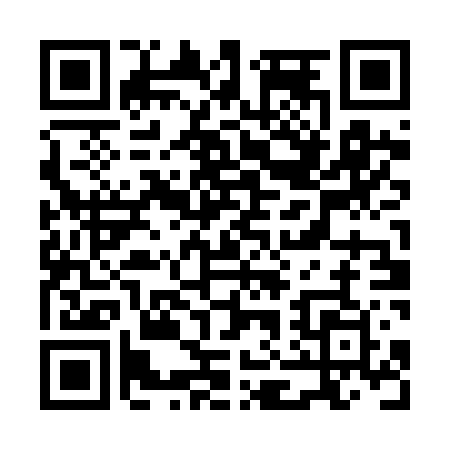 Prayer times for Zongyang County, ChinaMon 1 Jul 2024 - Wed 31 Jul 2024High Latitude Method: Angle Based RulePrayer Calculation Method: Muslim World LeagueAsar Calculation Method: ShafiPrayer times provided by https://www.salahtimes.comDateDayFajrSunriseDhuhrAsrMaghribIsha1Mon3:355:1212:153:527:188:492Tue3:355:1212:153:537:188:493Wed3:365:1312:153:537:188:494Thu3:365:1312:163:537:188:495Fri3:375:1412:163:537:188:486Sat3:385:1412:163:537:188:487Sun3:385:1512:163:547:178:488Mon3:395:1512:163:547:178:479Tue3:395:1612:163:547:178:4710Wed3:405:1612:173:547:178:4711Thu3:415:1712:173:547:178:4612Fri3:425:1712:173:557:168:4613Sat3:425:1812:173:557:168:4514Sun3:435:1812:173:557:168:4515Mon3:445:1912:173:557:158:4416Tue3:455:1912:173:557:158:4317Wed3:455:2012:173:557:158:4318Thu3:465:2012:173:557:148:4219Fri3:475:2112:173:557:148:4220Sat3:485:2212:183:567:138:4121Sun3:495:2212:183:567:138:4022Mon3:505:2312:183:567:128:3923Tue3:505:2312:183:567:128:3924Wed3:515:2412:183:567:118:3825Thu3:525:2512:183:567:108:3726Fri3:535:2512:183:567:108:3627Sat3:545:2612:183:567:098:3528Sun3:555:2612:183:567:098:3429Mon3:565:2712:183:567:088:3330Tue3:575:2812:183:567:078:3231Wed3:575:2812:183:567:068:31